静木協連第  41 号令和元年6月14日理　　事　　長　　各　　位静岡県木材協同組合連合会長（公　　印　　省　　略）令和元年度「ＪＡＳ構造材利用拡大事業」に係る首都圏展示会への「出展希望者の募集」について（ご案内）本会の事業運営につきましては、平素格別のご協力を賜り厚く御礼申しあげます。昨年度に続き標記事業の普及活動の一環として、静岡県との共催による「オール静岡体制」で共同出展するものです。つきましては、下記により「出展希望者の募集」を行いますので、傘下の組合員に対し、本件をご周知願います。記１．展示会の概要１）展示会名　：　Japan　Home　＆　Building　Show　2019（第14回 ふるさと建材・家具見本市）２）開催時期　：　令和元年11月13日（水）～ 15日（金）　3日間３）開催会場　：　東京ビッグサイト（有明・東京国際展示場）西展示棟４）出展規模　： （予 定）約70㎡（間口2,970㎜×奥行2,970㎜×高さ2,700㎜）×８コマ５）経費負担　：　上記４）に係る「出展料金」と「共有部分」の装飾経費はすべて県木連負担とします。６）参考指標　：　昨年度の展示会（来場者数32,130名、出展者数557社・団体／930ブース）２．展示目的　：　  首都圏への販路拡大に向け、構造用JAS製材品をはじめ、各流域優良製材とその2次加工製品等、多様な「県産材製品」を幅広くPRする。３．募集対象　：　  首都圏に向けて、上記２．に掲げる自社製品をＰＲしたい組合員事業者。４．募集の要件１）共同出展　：　上記2．の本会「展示目的」に賛同し、共同出展に協力願うこと。２）展示経費　：　上記１．５）以外の出展に係る経費は、「応募者負担」とすること。３）要員配置　：　展示会期間中、展示ブースに「自社のスタッフ」を配置すること。５．応募方法　：　  来る７月10日（水）までに、「所定の様式」にて、下記の事務局宛FAX回報願います。６．出展調整　：　  希望者多数の場合は、理事会の諮問機関として設置された本年度「販路開拓委員会」における事前協議を踏まえ、後日開催する「共同出展者説明会」において最終的な「出展調整」を行う予定です。７．事 務 局　：　 本件に関しご不明の点は、下記宛ご一報願います。静岡県木材協同組合連合会（事務局担当：又平義和、新木信吾）TEL:054-252-3168　FAX:054-251-3483　E-mail:s-mokuren@s-mokuren.com　令和元年度「JAS構造材利用拡大事業」に係る首都圏展示会「出展申込書」令和　　　年　　　月　　　日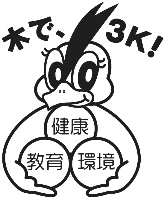 ★ 来る７月10日（水）までに、県木連事務局宛、ご回報（FAX：054-251-3483）願います。区　　分摘　　　要１．所属組合（必ず記入してください）２．社名、または団体名等（社名・代表者名）２．社名、または団体名等（住　所）〒　　　－　　　　２．社名、または団体名等（TEL）２．社名、または団体名等（FAX）２．社名、または団体名等（メール）３．実務担当者（事務連絡先）（担当者名）３．実務担当者（事務連絡先）（携帯電話）４．出展の内容（県産材製品）可能な限り、具体的に記載してください。（関連のカタログ・パンフレット等があれば添付してください。）５．通信欄質問、意見、要望等をご記入ください。